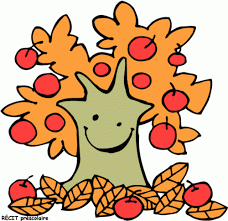 Vous invite à une soirée BeaujolaisVendredi 17 Novembre 2023à partir de 19h30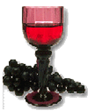 Salle des fêtes de Ste-Honorine-du-Fay          Ambiance musicale          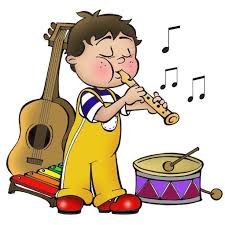 Droit d’entrée : 20€ MENU : Soupe à la citrouille – Assiette de charcuterie et fromagesun verre de BeaujolaisDessertATTENTION ! Les inscriptions ne seront retenues qu’après règlementSoirée beaujolais du 17 Novembre 2023Inscription sur le site associationiclvoa@gmail.com ou à  Françoise Gastebled au 02.31.80.52.87  NOM, Prénom………………………………………………………  (Précisez si vous souhaitez être avec une autre famille)Adresse…………………………………………………………………………………………………………………………………………………………Mail :……………………………………………………………….  Tél…………………………………………………………………………………….Nombre de personnes …………….......X  20€ =……….………€Libellez votre chèque à l’ordre de l’ICL Val orne AjonCommunes de l’ICL : Amayé sur Orne, Avenay, Maisoncelles sur Ajon, Maizet, Montigny, Préaux-Bocage, Ste Honorine du Fay, Trois Monts et Vacognes-Neuilly